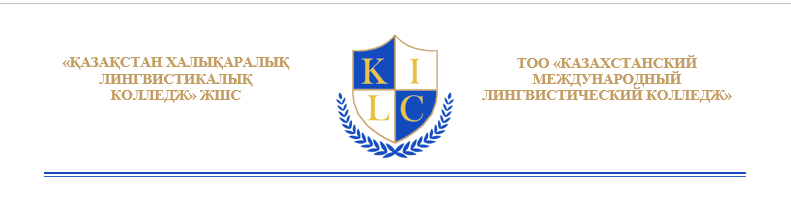 ПОЛОЖЕНИЕО проведении олимпиады по английскому языку, среди учеников 9 классов школ города Нур-СултанЦели и задачи: пропаганда идеи многоязычияопределение уровня владения иностранным языкомповышение мотивации к изучению иностранных языковрасширение социокультурной, лингвострановедческой компетенции учащихся Участники конкурса: Конкурс проводится среди учеников 9 классов школ города Нур-Султан.Сроки проведения: 13.11.2020г.-15.11.2020г.Требования: 1) Результаты принимаются до 15.11.20202) Writing (не более 200 слов)3) Язык: АнглийскийМетодика оценки:Тест состоит из 4 секций1) Grammar (20 баллов) 2) Vocabulary (10 баллов) 3) Pronunciation (10 баллов) 4) Writing (10 баллов)По итогам заседания конкурсной комиссии определяются три призовых места.Подведение итогов и награждение:В олимпиаде принимают участие школы №72, №68, №85, №84, №56. Победители, занявшие 1-ое, 2-ое,3-е места определяются по наибольшему количеству набранных баллов по выполненным заданиям. Подведение итогов конкурса 15.11.20г., объявление результатов 16.11.20г.Для участия в олимпиаде, пожалуйста перейдите по ссылке ниже  и выполните тест. Желаем Вам огромной удачи!https://docs.google.com/forms/d/1QJW3hBrvqOxsLep9a6G_3BI_InG3cvfqzBT7c_XVwQs/edit